Тема: «Сложение величин»  (УРОК 100)Цель:Обучение  сложению единиц измерения величин.Задачи1)  Способствовать формированию умения выполнять сложение величин; совершенствовать вычислительный  навык 2)Содействовать развитию логического мышления, связной речи;3)Создавать условия для  воспитания экологической культуры и чувства отзывчивости, сострадания.Методическое обеспечение:  Учебник Т.М. Чеботаревская, В.В. Николаева «Математика ,1( 2 часть)», иллюстрация с изображением Дюймовочки; презентация «Путешествие по сказке», «подарки –памятки» для учащихся; муз. видеозапись для физкультминуткиПлан урока1.Организация начала урока2. Устный счёт. Сообщение темы и целей урока:	1.2 Сравнение величин (фронтально)	2.2 Решение примеров и задач 	3.2 Выполнение творческого задания (в парах)Физкультминутка;4. Изучение нового материала1.4. «Задание Жабы» (работа на доске);2.4. Работа по зад. №1, стр. 102;5. Закрепление изученного материала 1.5. «Дорога по воде» (раб. над зад. №2, фронтально);Физкультминутка;2.5. Работа по зад. №3 стр.102 (запись решения задач в раб. тетр.);3.5. Дифференцированное задание на карточках (самостоятельно);6. Подведение итогов. Рефлексия 1.6 «Вручение» цветов Дюймовочке                                               Ход учебного занятия:1.Организация начала урока: (Слайд 1)- Встали все у парт красиво,
Поздоровайтесь учтиво. (ученики здороваются)
Тихо сели, спинки прямо.
Вижу, класс наш хоть куда.
Мы начнём урок, друзья. 
-Проверим готовность к учебному занятию. Хозяин на уроке- учебник, его помощники- тетрадь, ручка, линейка, карандаш.2. Устный счёт.-Ребята, любите ли вы путешествовать?-Сегодня мы отправляемся в сказку. Но попасть туда не просто. Сначала давайте отгадаем, с кем мы будем путешествовать. Для этого  вам нужно выполнить задания и раскрыть все лепестки волшебного цветка, в котором спрятался сказочный герой.-А ребята, которые сидят за 1-ми партами, выполнят задания на карточках  в парах и узнают тему нашего урока.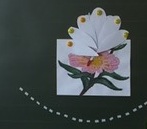 (Учитель снимает лепестки с заданиями, зачитывает задание,учащиеся показывают ответы на веерах.)Назови самое меньшее однозначное число. Назови самое большее однозначное число.Первое число 5, а другое на 3 больше. Чему равно второе число?Одно число 7, а второе на 5 меньше. Чему равно второе число?Первое слагаемое 6, второе слагаемое 3. Чему равна сумма этих чисел?Уменьшаемое 10, вычитаемое 7. Чему равна разность?Я задумала число, увеличила его на 11 и получила 16. Какое число я задумала?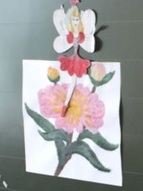 -Кто же будет героем нашего урока?-Вы совершенно правы –это Дюймовочка.  (Слайд 2) Девочка, рост которой равен 1 дюйму, т.е. девочка с ноготок.-У вас на партах цветы для нашей гостьи. Сделаем их яркими. Для этого, если вы отвечали без ошибок, то  закрасьте любой лепесток КРАСНЫМ цветом; если вы справились с заданием, но у вас были трудности- ЖЕЛТЫМ, если выполнить задание не удалось -ЗЕЛЁНЫМ.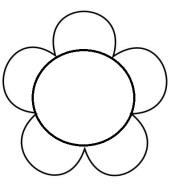 -Закрашиваем 1 лепесток. -Ребята, во время путешествия вас ожидает много препятствий. Проверим, готовы ли вы к ним.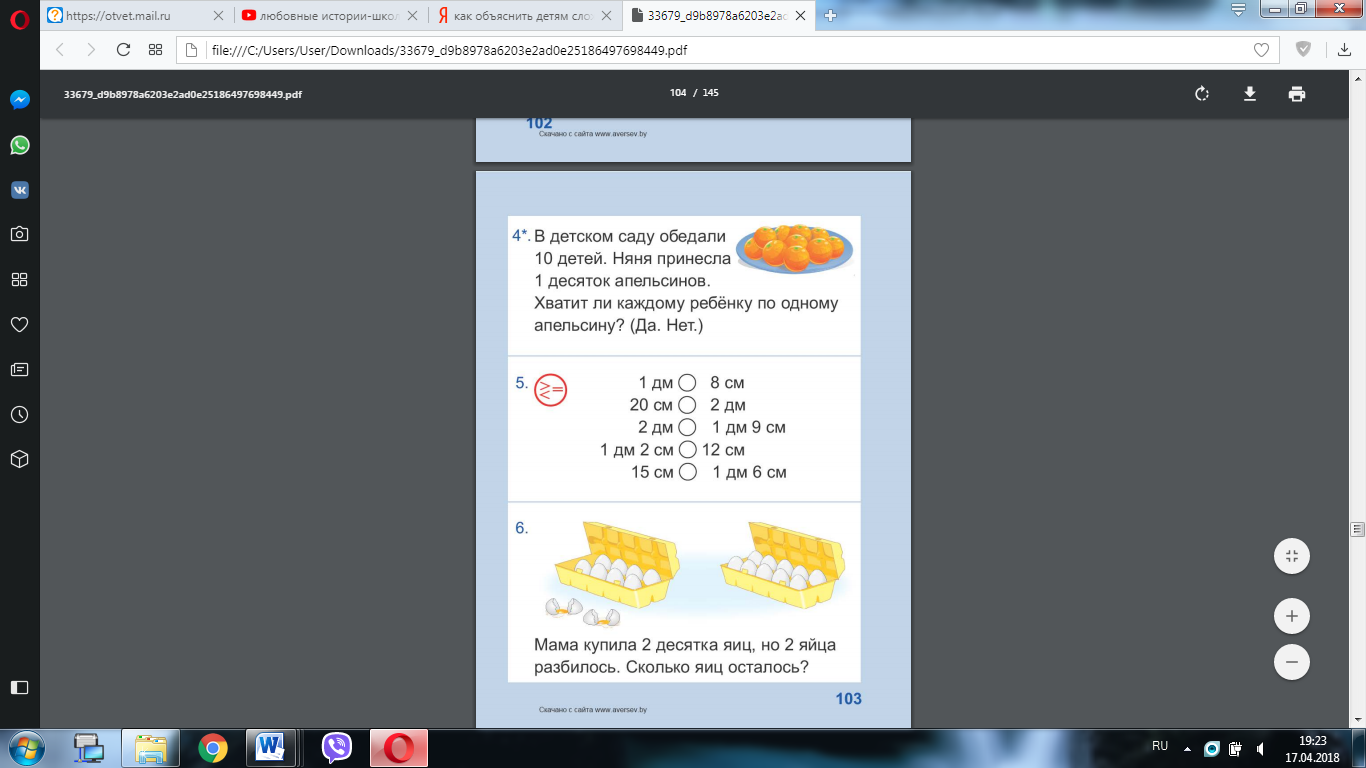 -У вас на партах лежат карточки №1. В них вам необходимо сравнить величины и поставить  знаки >, < или =.  -Один ученик будет выполнять аналогичное задание за закрытой доской. ( Оформляется и выполняется за закрытой доской )-Проверим правильность выполнения работы. Исправьте ошибки.-Оцените свою работу, раскрасьте следующий лепесток в нужный цвет.-Закрашиваем 2 лепесток. -А сейчас посмотрим, какие вы сообразительные. Для этого вам нужно решить задачиНа столе лежит 1 апельсин. Его разрезали на 2 части, сколько апельсинов лежит на столе? Ответ: 1, разрезанный.На березе созрело 10 лимонов, 5 из них упало. Сколько лимонов осталось на дереве? 
-Молодцы . Вы прекрасно подготовились к  путешетвию. Наша сказка начинается.3.Сообщение темы и целей урока-Вот мы и в сказке!- Вспомним начало сказки. (Слайд 3) Однажды, когда Дюймовочка спала в своей скорлупке из-под грецкого ореха на подоконнике,  её похитила Жаба. Проснувшись, Дюймовочка испугалась, но она вспомнила, что у неё есть хорошие друзья, которые всегда придут на помощь. Конечно же, это вы, ребята. Поможем ей?-Итак, ребята, чтобы  помочь Дюймовочке уйти от Жабы, надо выполнить задание.Задание Жабы:- Что вам для этого надо сделать, расшифровали ребята, которые работали в парах. Вот какую фразу они собрали: СЛО-ЖЕ-НИ-Е ВЕ-ЛИ-ЧИН.  (Слайд 4)-Нам предстоит научиться  складывать величины. 3.Изучение нового материала:-Посмотрите на доску.(Надпись на доске и в учебнике)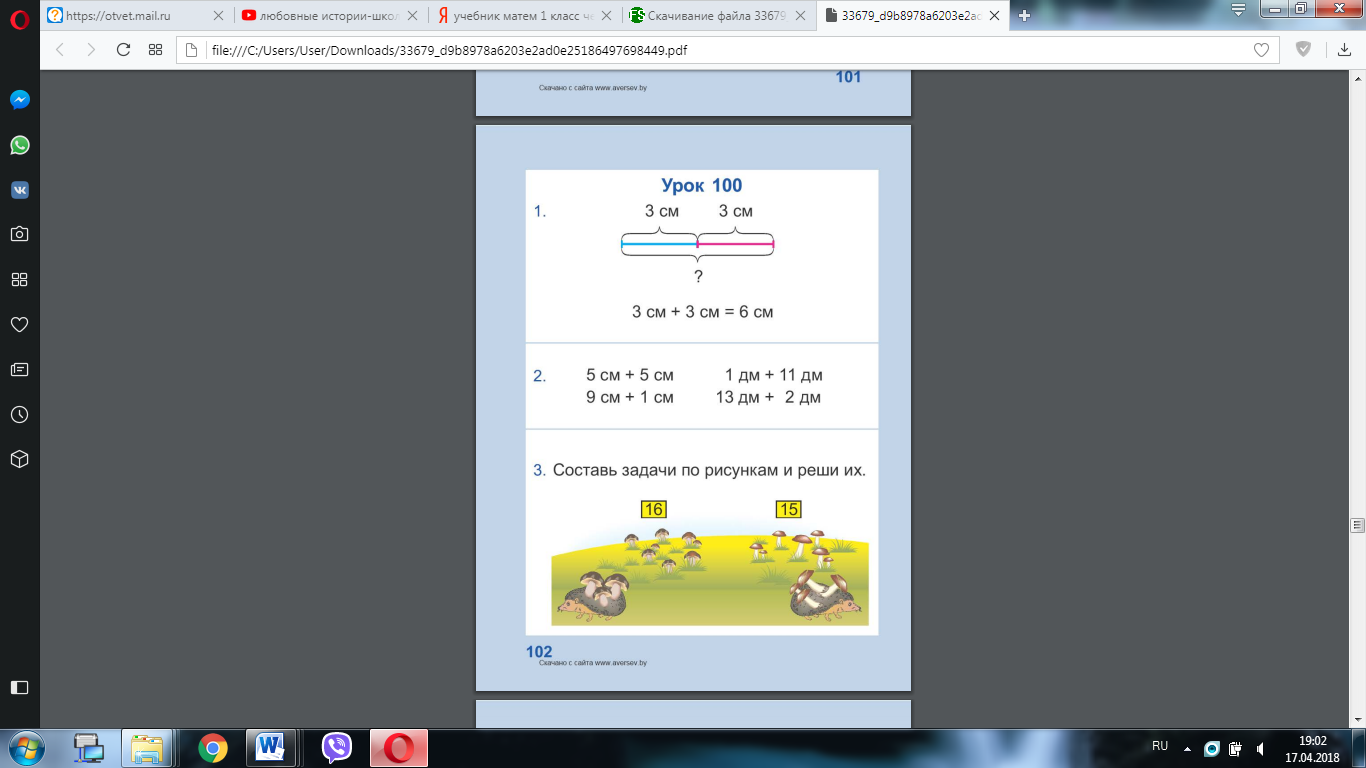 -Какова длина синего (красного) отрезков?-Как вы думаете, чему будет равна длина всего отрезка?-Как вы нашли эту длину?-Проверьте по учебнику, правильно ли вы рассуждали?-Измерьте длину всего отрезка.-Прочитайте запись под чертежом-Как мы нашли с вами длину всего отрезка?-Мы сложили числа, а единицу длины оставили прежней.-Дюймовочка благодарит вас за помощь и приглашает вас на красивую полянку, чтобы немного отдохнуть. (Слайд 5)Физкультминутка(Звучит тихая  музыка)- Закройте свои глаза. Представьте, что вокруг зелёная трава, вдалеке большой лес, поют птицы. Светит яркое солнышко. Один тёплый лучик упал на ваше лицо. Вам хорошо и приятно греться на солнышке. Сделайте глубокий вдох и медленно делайте выдох, пусть всё напряжение уходит. Ещё раз вдох и выдох... На счёт 5 вы проснётесь и откроете глаза 2,3,4 – у вас открываются глаза, 5 – вы возвращаетесь к уроку полны сил и энергии.4. Закрепление изученного материала:-Наше путешествие продолжается. Дюймовочка на зелёном листе хочет переплыть реку. Но ей  мешают препятствия. Внимание на экран!-Поможем ей быстрее добраться до берега. Для этого вы должны сложить величины  и записать только ответы в печатной тетради (задание №2 с.51). (Слайды 6- 13)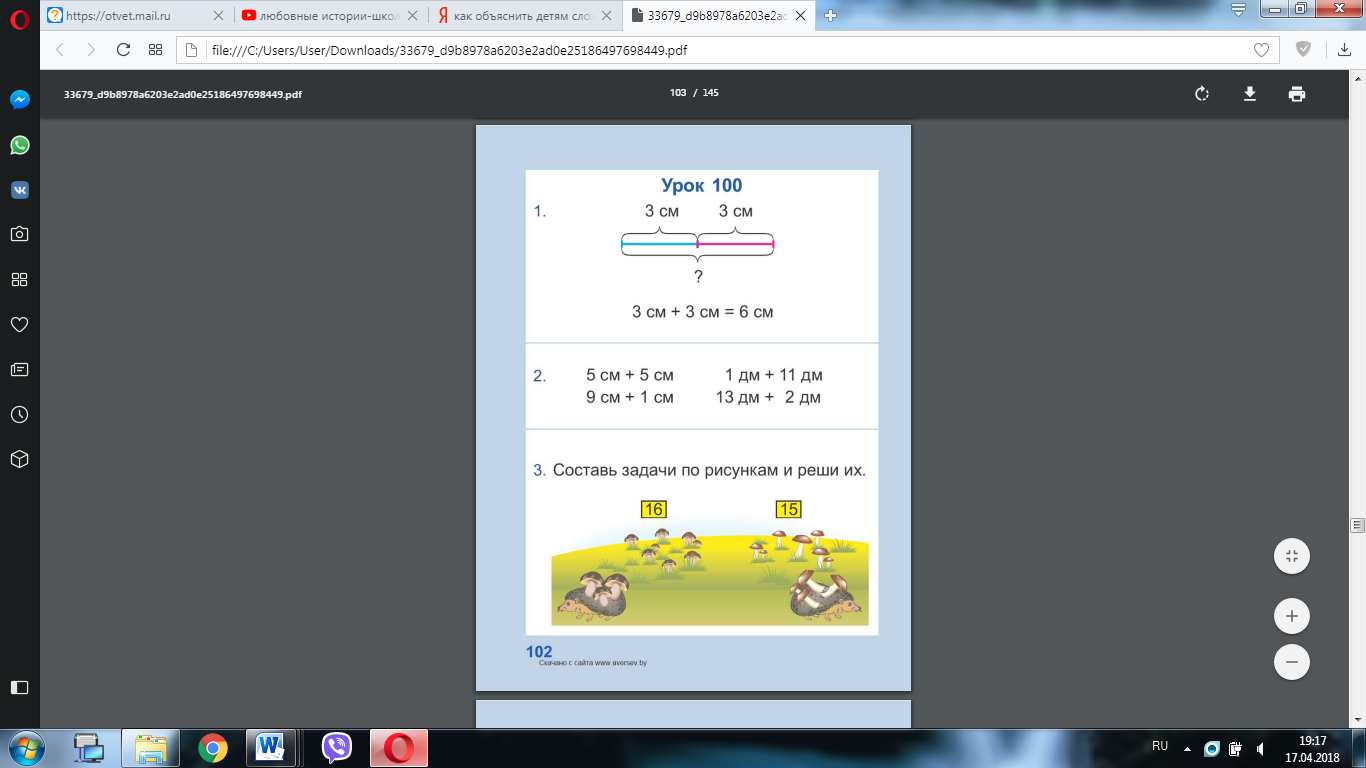 -Молодцы. Оцените свою работу, раскрасьте следующий лепесток в нужный цвет.-Закрашиваем 3 лепесток. (Слайд 14) -Не успела Дюймовочка выйти на берег, как её тут же схватил Жук и унёс к себе на дерево. (Слайд 15-Давайте поможем Дюймовочке уйти от жука. Выполним  задание с .102 №3-Вам  необходимо составить задачу по рисунку, записать в  рабочую тетрадь на с. 52 краткое условие и решение задачи.Рассмотрите рисунок, что вы видите.-Какие грибы собирает ежик? Съедобные или несъедобные?-Вы видите на экране примеры съедобных и ядовитых грибов. О них вы наверняка говорили на уроке чел. и мир. Вы должны помнить о правилах сбора съедобных грибов. Но несъедобные грибы тоже очень важны. Они являются не только пищей для лесных обитателей, но и лекарством. Поэтому их нельзя уничтожать.- придумайте задачу к этому рисунку.Задачи: Было 16 боровиков. Ёжик унёс 3 боровика. Сколько боровиков осталось? -Повторите условие задачи. Повторите вопрос.-Что необходимо найти в задаче?+Сколько боровиков осталось.-Можно ли сразу ответить на этот вопрос?+Да.-Что для этого надо  знать?+Сколько было боровиков  и сколько Ёжик унес.-Сколько было? Запишите в краткое условие в тетради.+  Число 16 обозначает, сколько было боровиков.-Сколько унёс? Запишите в краткое условие в тетрадь.+3 боровика унес Ёжик.-Зная, сколько было  боровиков и сколько Ёжик унёс, можем ответить на вопрос задачи?+Да.-Каким действием?+Вычитанием.-Запишите решение задачи в тетрадях.    		16-3=13 (б.)-Проверим выполнение. Посмотрите на карточку, правильно ли я  записала решение задачи?(на карточке пример 16+3=19, учащиеся говорят, что решение задачи записано неправильно.)-Назовите решение, которое записали вы.-Сколько  же грибов осталось?-Молодцы. Оцените свою работу, раскрасьте следующий лепесток в нужный цвет.-Закрашиваем 4 лепесток. -Скоро сказка сказывается, да не скоро дело делается. Устали трудиться? Давайте немного отдохнем.Физкультминутка (Музыкальная физкультминутка) (Слайд 16. Приложение 2)- Наше путешествие продолжается.-Наступила осень. Стало холодно. И Дюймовочку приютила у себя в норке  добрая мышь.-Мышь решила выдать Дюймовочку замуж за богатого, но жадного крота.  (Слайд 17) Дюмовочке этого не хотелось. И теперь вам надо помочь Дюймовочке  встретиться с Ласточкой, которая унесёт её в тёплые края. (Слайд 18)-Для этого  вам необходимо решить ещё одну задачу №3,с.102.Послушайте её. (Слайд 19)Задача:  Было 14 раков, а рыб на 4 меньше Сколько было рыб.-Повторите условие задачи. Повторите вопрос.-Что необходимо найти в задаче?+Сколько было рыб.- Можно ли сразу ответить на вопрос задачи?-Что для этого должны знать?+Должны знать, сколько было раков и на сколько рыб было меньше.-Сколько было раков? Запишите в краткое условие в тетради.+ Число 14 обозначает, сколько было раков.-На сколько рыб было меньше? Запишите в краткое условие в тетрадь.+Рыб было меньше на 4.-Зная, сколько было раков и на сколько раб меньше, чем раков, можем ответить на вопрос задачи?+Да-Каким действием?+Вычитанием.-Правильно. Запишите решение задачи у себя в тетрадях.    		14-4=10(р.)Взаимопроверка:-Загляните в тетрадь к соседу. Правильно ли решена задача у него?  Если да, то покажите знак «класс».-Назовите решение, которое записали.-Ответили на вопрос задачи?-Сколько было рыб?-Молодцы. Оцените свою работу, раскрасьте следующий лепесток в нужный цвет.-Закрашиваем 5 лепесток. -Вот и заканчивается наше путешествие. Вы помогли  Дюймовочке добраться в тёплые края, встретиться с принцем и при этом сами многому научились. (Слайд 20)-Главная наша задача была научиться складывать величины. Как вы думаете, справились ли вы с ней?- Сейчас проверим. Выполните моё  задание на карточках самостоятельно по группам. Уровень А.-1 группа (учащиеся с низким уровнем обучаемости). Вам необходимо решить примеры Реши примеры:6+3=                                 7+2=                           8+2=3+4=                                 6+1=                           4+5=2+6=                                  3+5=                          2+4=10- 3=                                5-2=                           6-1=9-5=                                  8-4=                            7-3=Уровень В.-2 группа (учащиеся со средним уровнем обучаемости).Вам необходимо вставить в «окошки» пропущенные числа.□ – 5 =3                  □ + 5 = 7                            7+  □ = 10□+4 = 6                  □ – 4 = 4                             5+ □= 910+ □= 10              2+□ = 6                              □ – 3 = 56+□ = 7                  7 - □ =5                              8- □ = 29 - □ =1                  1+ □ =6                              10 - □ = 5Уровень С.3 группа (учащиеся с высоким уровнем обучаемости).Вам необходимо вставить в «окошки» числа  так, чтобы получились верные равенства.□  +  □ = 5                       □  +  □ = 8               □  +  □ =7□  +  □ =4                        □  +  □ =9                 □  +  □ =10□  -  □ =8                         □  -  □  = 5               □  -  □ =1□  -  □ =3                         □  -  □ = 4                □  -  □= 2□  +  □= 3                        □  + □ = 2                □  +  □= 1-Оцените работу на линеечке самооценки и  положите карточки в свои рабочие тетради, закройте их.5. Итог урока. Рефлексия.- Чему научило вас сегодняшнее путешествие? -Если кто-то попадёт в беду, что вы должны делать?-Правильно! Человек должен быть добрым и отзывчивым.-Посмотрите на свои цветы-самооценки. Как они расцвели, благодаря вашему труду!-Поднимите руку у кого все лепестки раскрашены красным цветом.-Вы молодцы! Вы заработали сегодня самую высокую оценку.-Поднимите руку у кого есть лепестки желтого цвета.-Вы тоже молодцы. Но на следующем уроке будьте более внимательны!-Я заметила, что есть учащиеся, которые не поднимали рук. Вы не огорчайтесь. Это только 1 урок по теме. У вас всё обязательно получится!-Вы видите, что в ваших цветах осталась не закрашена только серединка. Если Вы довольны своей работой на учебном занятии, вам было интересно, вы многому научились, то  оставьте  серединку цветка белой, если вы недовольны своей работой и занятием, то раскрасьте её синим цветом.-Дорогие ребята,  Дюймовочка  благодарит вас за помощь  и передаёт вам на память подарки. (Детям вручаются памятки). (Слайд 20)-А сейчас подарите ваши замечательные цветы Дюймовочке. (Дети выходят к доске и прикрепляют рядом с иллюстрацией Дюймовочки  рисунки цветов, на которых выполняли самооценку).- Спасибо за работу. До новых встреч! (Слайд 21)